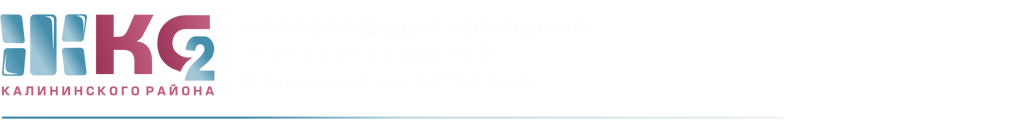 ОТЧЕТо деятельности АДС с 28.09.2020 по 02.10.2020.ПодразделениеПоступило заявок от населенияПоступило заявок от населенияПоступило заявок от населенияПоступило заявок от населенияПоступило заявок от населенияПримечаниеПодразделениевсегона исполнениина исполненииотказывыполненоПримечаниеВнутренние заявки ЖКСВнутренние заявки ЖКСВнутренние заявки ЖКСВнутренние заявки ЖКСВнутренние заявки ЖКСВнутренние заявки ЖКСВнутренние заявки ЖКСЖКС10152151010790из них:АДС2773099238из них:аварийные6312260электрики88161171платные7513665628610ЖЭУ- 58121--60ЖЭУ- 619786--111ЖЭУ- 83004311256ЖЭУ- 239611--85кровля66---ГБДОУ5818--40